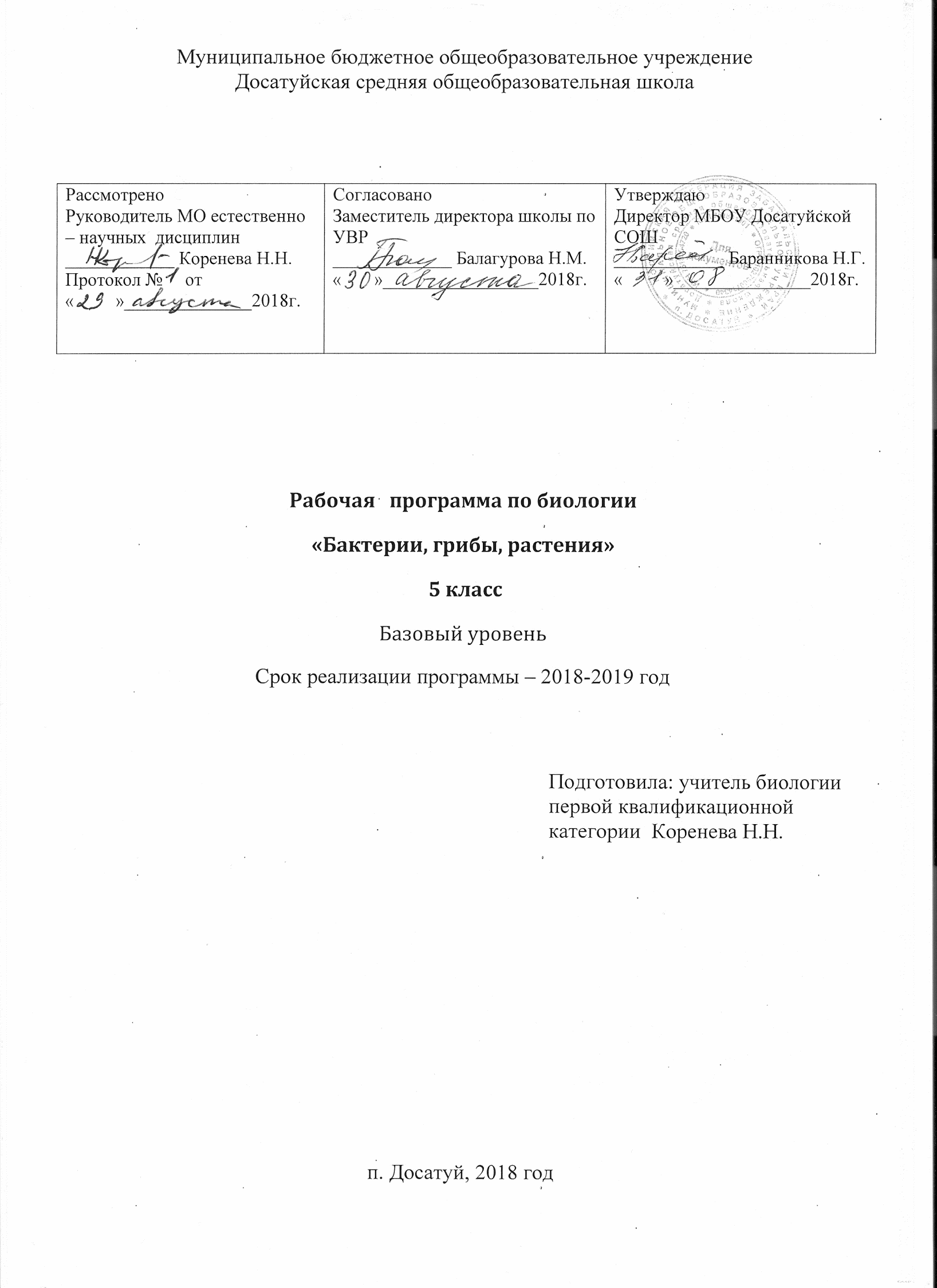 Пояснительная запискаРабочая программа по биологии для 5 класса составлена на основе федерального государственного образовательного стандарта второго поколения, авторской программы по биологии основного общего образования В.В. Пасечника.Рабочая программа ориентирована на использование учебника: В.В. Пасечник. Биология. Бактерии. Грибы. Растения. 5 класс. М.: Дрофа, 2012.- 141с.Курс биологии 5 класса открывает пятилетний цикл изучения биологии в основной школе и опирается на знания учащихся из курса «Окружающий мир» начальной ступени обучения.В 5 классе учащиеся узнают, чем живая природа отличается от неживой; получают общие представления о структуре биологической науки, ее истории и методах исследования, царствах живых организмов, средах обитания организмов, нравственных нормах и принципах отношения к природе. Учащиеся получают сведения о клетке, тканях и органах живых организмов, углубляются их знания об условиях жизни и разнообразии, распространении и значении бактерий, грибов и растений, о значении этих организмов в природе и жизни человека.Особое внимание уделяется познавательной активности учащихся, их мотивированности к самостоятельной учебной работе. В связи с этим при организации учебно-познавательной  деятельности предполагается работа с тетрадью на печатной основе: В.В. Пасечник. Рабочая тетрадь к учебнику В.В. Пасечника «Биология. Бактерии, грибы, растения» 5 класс – М.: Дрофа, 2013. – 60 с.Согласно действующему  учебному плану рабочая программа для 5 класса предусматривает обучение биологии в объеме 1 часа в неделю (34 часа в год).     	Программой предусмотрено проведение:контрольных работ-3; лабораторных работ- 11;итоговое тестирование – 1. Требования к уровню  освоения  обучающимися программы по биологии в 5 классе в условиях внедрения ФГОС второго поколенияВ соответствии с требованиями  стандарта  личностные, метапредметные, предметные результаты освоения учащимися программы по биологии в 5 классе отражают достижения:Личностных результатов:  1) знание  основных принципов и правил отношения к живой природе, основ здорового образа жизни и здоровьесберегающих технологий;2) реализация установок здорового образа жизни;3) формирование  познавательных интересов и мотивов, направленных на изучение живой природы; интеллектуальных умений (доказывать, строить рассуждения, анализировать, сравнивать, делать выводы и др.); эстетического отношения к  живым объектам.Личностные результаты обучения Учащиеся должны:— испытывать чувство гордости за российскую биологическую науку;— знать правила поведения в природе; — понимать основные факторы, определяющие взаимоотношения человека и природы;— уметь реализовывать теоретические познания на практике;— понимать социальную значимость и содержание профессий, связанных с биологией; — испытывать любовь к природе;— признавать право каждого на собственное мнение;— проявлять готовность к самостоятельным поступкам и действиям на благо природы;— уметь отстаивать свою точку зрения; — критично относиться к своим поступкам, нести ответственность за последствия;— уметь слушать и слышать другое мнение.Метапредметных результатов:  1) овладение  составляющими исследовательской и проектной деятельности, включая умения видеть проблему, ставить вопросы, выдвигать гипотезы, давать определения понятиям, классифицировать, наблюдать, проводить эксперименты, делать выводы и заключения, структурировать материал, объяснять, доказывать, защищать свои идеи;2) умение работать с разными источниками биологической информации: находить биологическую информацию в различных источниках (тексте учебника,  научно-популярной литературе, биологических словарях и справочниках), анализировать и оценивать информацию, преобразовывать информацию из одной формы в другую;3) способность выбирать целевые и смысловые установки в своих действиях и поступках по отношению к живой природе, своему здоровью  и здоровью окружающих;
4) умение адекватно использовать речевые средства для дискуссии и аргументации своей позиции, сравнивать разные точки зрения, аргументировать свою точку зрения, отстаивать свою позицию.Метапредметные результаты обученияУчащиеся должны: — составлять план текста;— владеть таким видом изложения текста, как повествование;— под руководством учителя проводить непосредственное наблюдение;— под руководством учителя оформлять отчет, включающий описание наблюдения, его результаты, выводы;— получать биологическую информацию из различных источников;— определять отношения объекта с другими объектами;— определять существенные признаки объекта.— анализировать объекты под микроскопом;— сравнивать объекты под микроскопом с их изображением на рисунках и определять их;— оформлять результаты лабораторной работы в рабочей тетради;— работать с текстом и иллюстрациями учебника;— работать с учебником, рабочей тетрадью и дидактическими материалами;— составлять сообщения на основе обобщения материала учебника и дополнительной литературы;— выполнять лабораторные работы под руководством учителя;— сравнивать представителей разных групп растений, делать выводы на основе сравнения;— оценивать с эстетической точки зрения представителей растительного мира;— находить информацию о растениях в научно-популярной литературе, биологических словарях и справочниках, анализировать и оценивать её.Предметных результатов: В познавательной  (интеллектуальной) сфере:выделение  существенных  признаков биологических объектов (отличительных признаков живых организмов; клеток и организмов растений, грибов и бактерий) и процессов жизнедеятельности (обмена веществ и превращение энергии, питание, дыхание, выделение, рост, развитие, размножение);приведение доказательств (аргументация)  зависимости здоровья человека от состояния окружающей среды; необходимости защиты окружающей среды; соблюдения мер профилактики заболеваний, вызываемых растениями, бактериями, грибами и вирусами, инфекционных и простудных заболеваний;определение принадлежности биологических объектов к определенной систематической группе; объяснение роли биологии в практической деятельности людей; роли различных организмов в жизни человека;  значения биологического разнообразия для сохранения биосферы; различение на таблицах частей и органоидов клетки, на живых объектах и таблицах органов цветкового растения, растений разных отделов,  съедобных и ядовитых грибов; сравнение биологических объектов и процессов, умение делать выводы и умозаключения на основе сравнения;выявление приспособлений организмов к среде обитания; типов взаимодействия разных видов в экосистеме; взаимосвязей между особенностями строения клеток, тканей;овладение методами биологической науки: наблюдение и описание биологических объектов и процессов; постановка биологических экспериментов и объяснение их результатов.
2. В ценностно-ориентационной сфере:знание основных правил поведения в природе и основ здорового образа жизни;анализ и оценка последствий деятельности человека в природе, влияния факторов риска на здоровье человека.3. В сфере трудовой деятельности:знание и соблюдение правил работы в кабинете биологии;соблюдение правил работы с биологическими приборами и инструментами (препаровальные иглы, скальпели, лупы, микроскопы).4. В сфере физической деятельности: освоение приемов оказания первой помощи при отравлении ядовитыми грибами, простудных заболеваниях;       5. В эстетической сфере:овладение умением оценивать с эстетической точки зрения объекты живой природы.Предметные результаты обученияУчащиеся должны знать:— о многообразии живой природы;— царства живой природы: Бактерии,  Грибы,  Растения,  Животные;— основные методы исследования в биологии: наблюдение, эксперимент, измерение; — признаки  живого: клеточное  строение,  питание,  дыхание,  обмен веществ, раздражимость,  рост,  развитие,  размножение;— экологические факторы;— основные среды обитания живых организмов: водная среда, наземно-воздушная среда, почва как среда обитания, организм как среда обитания;— правила работы с микроскопом;— правила техники безопасности при проведении наблюдений и лабораторных опытов в кабинете биологии;— строение клетки;— химический состав клетки;— основные процессы жизнедеятельности клетки;— характерные признаки различных растительных тканей;— основные методы изучения растений;— основные  группы  растений  (водоросли, мхи, хвощи, плауны, папоротники, голосеменные, цветковые), их строение и  многообразие;— особенности строения и жизнедеятельности лишайников;— роль растений в биосфере и жизни человека;— происхождение растений и основные этапы развития растительного мира.Учащиеся должны уметь: — определять понятия «биология», «экология», «биосфера», «царства живой природы», «экологические факторы», «клетка»,  «оболочка»,  « цитоплазма», «ядро», «ядрышко», «вакуоли», « пластиды»,  «хлоропласты»,  «пигменты», «хлорофилл»;— отличать живые организмы от неживых;— пользоваться простыми биологическими приборами, инструментами и оборудованием;— характеризовать среды обитания организмов;— характеризовать экологические факторы;— проводить фенологические наблюдения;— соблюдать правила техники безопасности при проведении наблюдений и лабораторных опытов;— давать общую характеристику растительного царства;— объяснять роль растений биосфере;— давать  характеристику  основным  группам  растений  (водоросли, мхи, хвощи, плауны, папоротники, голосеменные, цветковые);— объяснять происхождение растений и основные этапы развития растительного мира;— работать с лупой и микроскопом;— готовить микропрепараты и рассматривать их под микроскопом;— распознавать различные виды тканей;— давать общую характеристику бактериям и грибам;— отличать бактерии и грибы от других живых организмов;— отличать съедобные грибы от ядовитых;— объяснять роль бактерий и грибов в природе и жизни человека.Основное содержание программы«Биология. Бактерии, грибы, растения» 5-й класс (34 часа в год, 1 час в неделю)Введение (6 часов)Биология – наука о живой природе. Методы исследования в биологии. Разнообразие живой природы. Царства живых организмов. Отличительные признаки живого. Среды обитания организмов. Экологические факторы и их влияние на живые организмы. Предметные результаты обученияУчащиеся должны знать:— о многообразии живой природы;— царства живой природы: Бактерии, Грибы, Растения, Животные;— основные методы исследования в биологии: наблюдение, эксперимент, измерение; — признаки живого: клеточное строение, питание, дыхание, обмен веществ, раздражимость, и т.д.;— экологические факторы;— основные среды обитания живых организмов;— правила работы с микроскопом;— правила техники безопасности при проведении лабораторных работ в кабинете биологии.Учащиеся должны уметь: — определять понятия «биология», «экология», «биосфера», «царства живой природы», «экологические факторы»;— отличать живые организмы от неживых;— пользоваться простыми биологическими приборами, инструментами и оборудованием;— характеризовать среды обитания организмов;— характеризовать экологические факторы;— проводить фенологические наблюдения;— соблюдать правила техники безопасности при проведении наблюдений и лабораторных опытов.Метапредметные результаты обученияУчащиеся должны уметь:— составлять план текста;— владеть таким видом изложения текста, как повествование;— под руководством учителя проводить непосредственное наблюдение;— под руководством учителя оформлять отчет,  его результаты, выводы;— получать биологическую информацию из различных источников;— определять отношения объекта с другими объектами;— определять существенные признаки объекта.Глава 1. Клеточное строение организмов (8 часов)	Устройство увеличительных приборов. Строение клетки. Химический состав клетки. Жизнедеятельность клетки, ее деление и рост. Ткани.Предметные результаты обученияУчащиеся должны знать:— строение клетки;— химический состав клетки;— основные процессы жизнедеятельности клетки;— характерные признаки различных растительных тканей.Учащиеся должны уметь: — определять понятия: «клетка», «оболочка», «цитоплазма», «ядро», «вакуоли», «пластиды», «хлоропласты», «пигменты», «хлорофилл»;— работать с лупой и микроскопом;— готовить микропрепараты и рассматривать их под микроскопом;— распознавать различные виды тканей.Метапредметные результаты обученияУчащиеся должны уметь:— анализировать объекты под микроскопом;— сравнивать объекты под микроскопом с их изображением на рисунках и определять их;— оформлять результаты лабораторной работы в рабочей тетради;— работать с текстом и иллюстрациями учебника.Глава 2. Царство Бактерии (3 часа)	Строение и жизнедеятельность бактерий. Роль бактерий в природе и жизни человека.Предметные результаты обученияУчащиеся должны знать:— строение и основные процессы жизнедеятельности бактерий;— разнообразие и распространение бактерий;— роль бактерий в природе и жизни человека.Учащиеся должны уметь: — давать общую характеристику бактериям;— отличать бактерии от других живых организмов;— объяснять роль бактерий в природе и жизни человека.Метапредметные результаты обученияУчащиеся должны уметь:— работать с учебником,  дидактическими материалами;— составлять сообщения на основе обобщения материала учебника и дополнительной литературы.Глава 3. Царство Грибы (5 часов)	Общая характеристика грибов. Шляпочные грибы. Плесневые грибы и дрожжи. Грибы – паразиты.Предметные результаты обученияУчащиеся должны знать:— строение и основные процессы жизнедеятельности грибов;— разнообразие и распространение грибов;— роль грибов в природе и жизни человека.Учащиеся должны уметь: — давать общую характеристику грибам;— отличать грибы от других живых организмов;— отличать съедобные грибы от ядовитых;— объяснять роль грибов в природе и жизни человека.Метапредметные результаты обученияУчащиеся должны уметь:— работать с учебником, дидактическими материалами;— составлять сообщения на основе обобщения материала учебника и дополнительной литературы.Глава 4. Царство Растения (12 часов)	Разнообразие, распространение, значение растений. Водоросли. Лишайники. Мхи. Плауны. Хвощи. Папоротники. Голосеменные. Покрытосеменные, или Цветковые. Происхождение растений. Основные этапы развития растительного мира.Предметные результаты обученияУчащиеся должны знать:— основные методы изучения растений;— основные группы растений (водоросли, мхи, хвощи, плауны, папоротники, голосеменные, цветковые), их строение и многообразие;— особенности строения и жизнедеятельности лишайников;— роль растений в биосфере и жизни человека;— происхождение растений и основные этапы развития растительного мира.Учащиеся должны уметь: — давать общую характеристику растительного царства;— объяснять роль растений биосфере;— давать характеристику основным группам растений;— объяснять происхождение растений и основные этапы развития растительного мира.Метапредметные результаты обученияУчащиеся должны уметь: — выполнять лабораторные работы под руководством учителя;— сравнивать представителей разных групп растений, делать выводы на основе сравнения;— оценивать с эстетической точки зрения представителей растительного мира;— находить информацию о растениях в разных источниках, анализировать и оценивать её.Учебно-методическое   обеспечение   образовательного   процессаСписок  литературы для учителяГалушкова Н.И. Поурочные планы по учебнику Пасечника В.В. Бактерии. Грибы. Растения. 6 класс. Волгоград: Учитель, 2007. – 271 с. Калинина А.А. Универсальные поурочные разработки по биологии 6(7) класс. – 2-е изд. М.: ВАКО, 2007. – 352 с. Методическое пособие к учебнику Пасечника В.В. Биология. Бактерии, грибы, растения. 5 класс. М.: Дрофа, 2012.- 94 с.Пасечник В.В. Биология. Бактерии, грибы, растения. 5 класс. М.: Дрофа, 2012.- 141с.Пасечник В. В. Биология. Бактерии, грибы, растения. 5 класс. Рабочая тетрадь. М.: Дрофа, 2012. – 60 с.Интернет – ресурсыwww.drofa.ruhttp://nsportal.ruhttp://festival.1september.ruhttp://uchkopilka.ruСписок литературы для  учащихсяПасечник В.В. Биология. Бактерии, грибы, растения. 5 класс. М.: Дрофа, 2012.- 141с.Пасечник В. В. Биология. Бактерии, грибы, растения. 5 класс. Рабочая тетрадь. М.: Дрофа, 2012. – 60 с.Реймерс Н.Ф. Краткий словарь биологических терминов. М.: Просвещение, 1995. – 368 с. Ёлкина Л.В. Биология. Весь школьный курс в таблицах. Минск: Букмастер: Кузьма, 2012. – 416 с. Власова З.А. Биология. Справочник школьника. М.: Филолог, 1996. – 576 с. Интернет – ресурсыhttp://biolgra.ucoz.ruhttp://biology.ruwww.nature.chita.ru